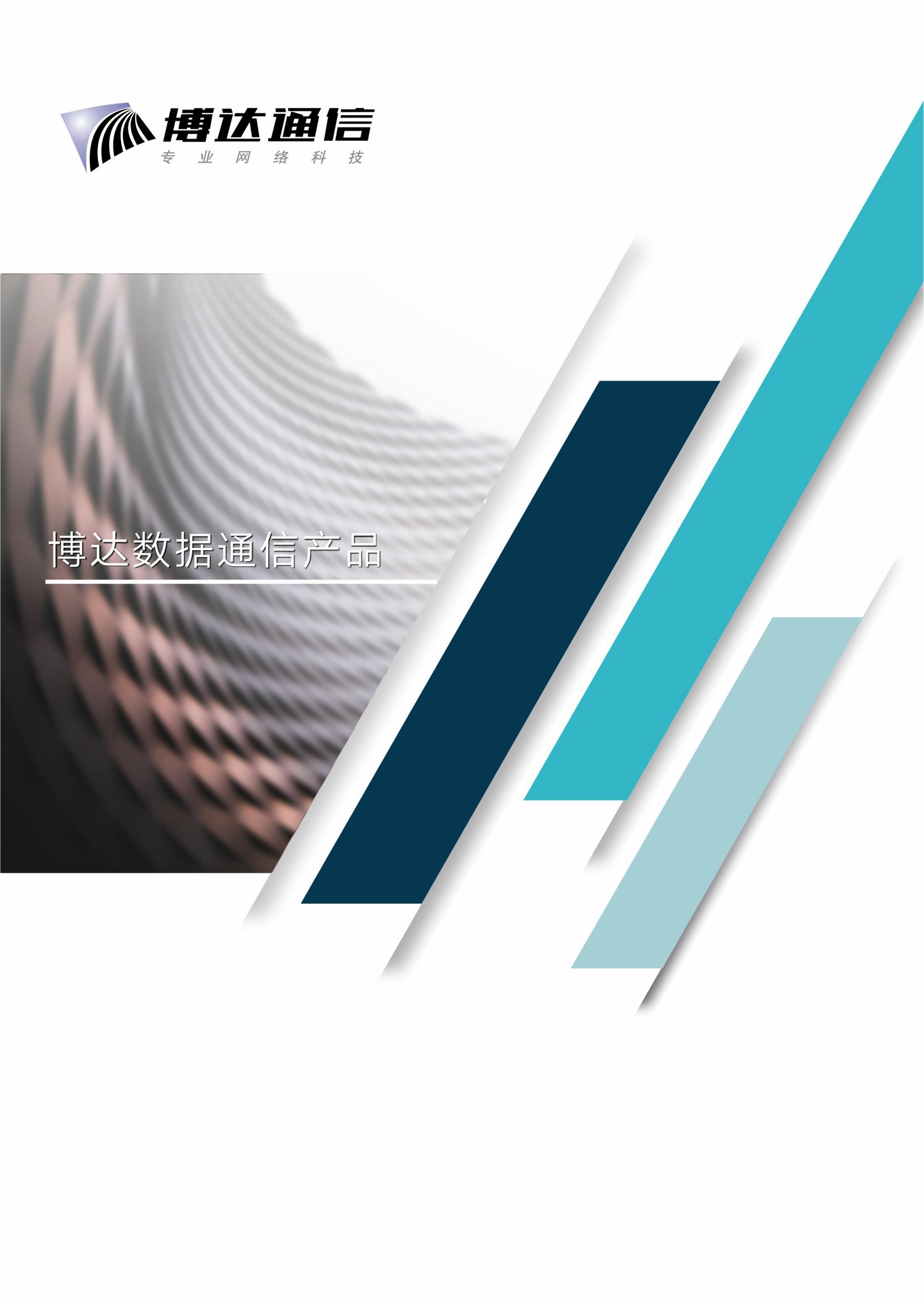 BSR2900-LC403工业级LTECPE 产品概述BDCOM BSR2900-LC403是一款集4GLTE、无线WiFi、虚拟VPN等技术于一体的工业级无线接入路由器产品，可满足各种远程场景的无线组网和接入应用。产品凭借丰富的网络接口、可靠的链路加密和备份机制、加上小巧和坚固的整体设计，可广泛应用于SMB企业、商业连锁组网，以及无人机房、商业广告、监控回传、数据采集等场景，为用户提供灵活和稳定的无线传输服务。BSR2900-LC403引入了硬件加密狗设计、多链路备份和远端状态检测等机制，可充分保障网络的稳定和可靠；同时该产品还支持云端管理平台，将复杂的网络变得简单易用，大大降低运维门槛。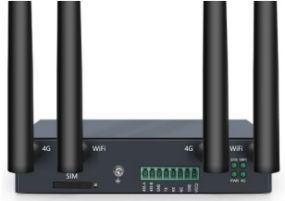 BSR2800-LC403 产品特性 工业化设计，稳定可靠 采用全工业元器件设计，防护等级可达IP30；支持9-48VDC宽压电源输入，并支持反向保护功能；支持静电、浪涌、电快速脉冲群等多重防护；内置软硬件看门狗，故障自检测、自修复，确保系统长期稳定运行； 接口丰富，应用灵活 支持LTE全网通、WiFi无线、以太网等多种接入方式，可满足各种远程接入场景组网需求。支持RS232/485串口设备接入，并支持数据透传，实现数据实时监测。 无线组网，安全可靠支持移动、联通、电信、广电等4G全网通接入，支持APN/VPDN方式拨号接入；支持4G及有线宽带同时在线，多网智能切换备份功能；集成802.11n 300M无线WiFi，可满足近场无线终端业务接入和无线运维等功能；支持WPA/WPA2加密、SSID掩藏、黑名单、LAN口隔离等安全机制，保障网络数据安全；支持PPTP、L2TP等VPN隧道技术，满足用户远程访问内网资源的同时，确保数据安全可控。 云管服务，轻松管理 支持云端管理平台，方便用户通过管理平台对大量设备进行状态监控和集中管理。可同时对批量设备进行远程管理及配置，提高网络部署和维护的工作效率。 硬件规格 软件规格 订购信息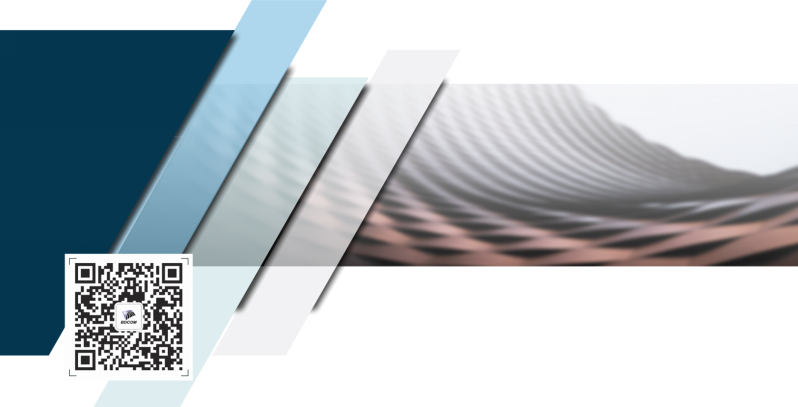 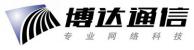 产品型号BSR2900-LC403处理器主频MIPS架构存储容量16MB/128MB业务网口1个百兆WAN口（支持PoE）4个百兆LAN口1个RS232/485串口4G特性功能支持TDD/FDD LTE技术，1个标准SIM插槽支持B1/B3/B5/B8（FDD）和B34/B38/B39/B40/B41（TDD）全网通支持上行50Mbps/下行150Mbps的CAT4速率WiFi特性支持802.11n无线WiFi最大速率300Mbps，最大功率20±2dBm天线形态2个SMA接口，标配大功率全向天线（4G）2个SMA接口，标配大功率全向天线（WiFi）电源输入48V标准PoE（WAN口）9-48VDC凤凰端子或圆孔机箱结构金属外壳，138*88*28 mm散热方式自然散热，零噪音工作温度-20~55℃环境湿度5%~95%（非冷凝）安全防护支持IP30防护等级9-48V宽压输入，支持电源反向保护支持静电、浪涌、电快速脉冲群等防护设计内置硬件看门狗，支持故障自恢复网络接入支持路由模式和4G模式网络功能支持宽带拨号、动态 IP、静态 IP支持SIM卡切换、移动拨号开关、4G模式选择支持DHCP服务、DNS（自动获取、手动绑定）WiFi功能支持SSID广播、无线加密、国家码设置支持WiFi频宽、信道和功率设置支持访客网络流量助手支持移动网络流量状态、套餐使用、结算日期等查看高级功能支持时段控制、黑白名单、端口映射，以及L2TP、PPTP等VPN隧道功能IP路由支持静态路由协议NAT功能支持网络地址转换平台对接支持云管平台支持IoT物联平台对接支持RS485透传和485-mqtt透传 维护方式支持Web图形界面管理支持开局配置向导支持版本升级、配置备份与还原支持NTP时钟同步界面语言支持中英文双语切换项目描述BSR2900-LC403BSR2900-LC403系列工业4G路由器（支持4G全网通和300M无线WiFi，标配5个百兆电口，1个RS232/485串口，支持DC供电与WAN口PoE供电）